Annex 2 – Social and Environmental Screening templateThe completed template, which constitutes the Social and Environmental Screening Report, must be included as an annex to the Project Document. Please refer to the Social and Environmental Screening Procedure and Toolkit for guidance on how to answer the 6 questions.Project InformationPart A. Integrating Overarching Principles to Strengthen Social and Environmental SustainabilityPart B. Identifying and Managing Social and Environmental RisksFinal Sign Off SESP: Social and Environmental Risk Screening ChecklistProject Information Project TitleGlobal Programme – Disaster Risk Reduction, Recovery and ResilienceProject NumberxxxLocation (Global/Region/Country)GlobalQUESTION 1: How Does the Project Integrate the Overarching Principles in order to Strengthen Social and Environmental Sustainability?Briefly describe in the space below how the Project mainstreams the human-rights based approach The overarching goal of the Program is to make countries and communities resilient to disaster and climate risks. Specific focus will be on countries which are facing heightened exposure and vulnerability and on communities whose lives, livelihoods and socio-economic assets are coming under severe stress due to increasing frequency, incidence and magnitude of impacts. As a result, more and more people are either slipping back or getting entrenched in levels of poverty, increasing marginalization, inequality and denial of access to basic human development and public welfare services. With its aim to reduce and mitigate the disaster and climate risks faced by at risk countries and communities, the Program seeks to build the resilience for the vulnerable segments of society through strengthening risk governance systems and capacities at all administrative levels, focus on community-based risk management, and other interventions. In that sense, the Program upholds and mainstreams the core humanitarian principles of impartiality and neutrality across its activities and seeks to secure the rights of affected communities, in particular the most vulnerable through participatory approaches and setting-up accountability mechanisms.  Briefly describe in the space below  how the Project is likely to improve gender equality and women’s empowermentAligning with the corporate Gender Equality Strategy and adopting a whole-of-society and whole-of-government approach, the Program outputs and activities will invariably have a community-centric orientation and will be implemented across all levels of society with special attention being accorded to vulnerable segments like women, children, elderly, persons with disabilitiesetc. The UNSDG Guidance Note on ‘Leaving No One Behind’ identifies disaster risk as one of the factors for impeding access of women to developmental services. To overcome this challenge, the Program will foster active engagement of women in their differentiated capacities to promote their empowerment through participation in risk management and resilience building activities and capacity building. While all Outputs have a dedicated gender-related focus, the community-based DRM activities under Output-1 emphasize women’s empowerment, gender equity and inclusiveness, Output-2 provides for gender and sex-disaggregated data to assess disaster impacts, Output-3 seeks to implement gender-response recovery interventions and Output-4 will enable communities to understand and respond to early warnings. In short, all solutions will be gender-responsive, and inclusive recognizing the need to address special needs of people with disabilities, elderly, children and others groups, as per UNDP’s policy and lessons learned. Briefly describe in the space below how the Project mainstreams environmental sustainabilityNatural resource management and environmental sustainability has been recognized as a key risk mitigation and recovery measure. UNDP/DRT is actively adopting eco-system based DRR approaches and implementing these as part of its programmatic interventions to reduce and mitigate the impacts of disasters while also promoting communities’ access to these resources as a key resilience building measure. The Program envisages close collaboration with UNDP’s climate adaptation (DRR-CCA integration), climate mitigation (integrating DRR into NDCs), energy and nature-based solutions team to foster joint policy, strategy and programmatic initiatives. National, sub-national and community capacities will be strengthened to mainstream environment and natural resource management as a key component of building resilience through integration in policy, legislative, institutional and capacity building frameworks. The community-level activities are proposed to be informed by environmental sustainability criteria. Strengthening natural resources and identifying nature-based risk mitigation measures will directly contribute towards regenerating ecosystems and enhance environmental sustainability.QUESTION 2: What are the Potential Social and Environmental Risks? QUESTION 3: What is the level of significance of the potential social and environmental risks?QUESTION 3: What is the level of significance of the potential social and environmental risks?QUESTION 3: What is the level of significance of the potential social and environmental risks?QUESTION 3: What is the level of significance of the potential social and environmental risks?QUESTION 6: What social and environmental assessment and management measures have been conducted and/or are required to address potential risks (for Risks with Moderate and High Significance)?QUESTION 6: What social and environmental assessment and management measures have been conducted and/or are required to address potential risks (for Risks with Moderate and High Significance)?Risk DescriptionImpact and Probability  (1-5)Significance(Low, Moderate, High)CommentsCommentsDescription of assessment and management measures as reflected in the Project design.  If ESIA or SESA is required note that the assessment should consider all potential impacts and risks.Description of assessment and management measures as reflected in the Project design.  If ESIA or SESA is required note that the assessment should consider all potential impacts and risks.No Risks IdentifiedI = P =No Risks IdentifiedI = P = No Risks IdentifiedI = P = No Risks IdentifiedI = P = QUESTION 4: What is the overall Project risk categorization? QUESTION 4: What is the overall Project risk categorization? QUESTION 4: What is the overall Project risk categorization? QUESTION 4: What is the overall Project risk categorization? QUESTION 4: What is the overall Project risk categorization? QUESTION 4: What is the overall Project risk categorization? Select one (see SESP for guidance)Select one (see SESP for guidance)Select one (see SESP for guidance)Select one (see SESP for guidance)Select one (see SESP for guidance)CommentsLow RiskLow RiskLow RiskXXNo potential adverse impact is either evident and identified at this stage.Due to the fact that the program takes a socially empowering and environmentally sustainable approach to risk reduction, management and recovery, the spin-offs are likely to be only positive in nature.Moderate RiskModerate RiskModerate Risk☐☐High RiskHigh RiskHigh Risk☐☐QUESTION 5: Based on the identified risks and risk categorization, what requirements of the SES are relevant?QUESTION 5: Based on the identified risks and risk categorization, what requirements of the SES are relevant?QUESTION 5: Based on the identified risks and risk categorization, what requirements of the SES are relevant?QUESTION 5: Based on the identified risks and risk categorization, what requirements of the SES are relevant?QUESTION 5: Based on the identified risks and risk categorization, what requirements of the SES are relevant?Check all that applyCheck all that applyCheck all that applyCheck all that applyCheck all that applyCommentsPrinciple 1: Human RightsPrinciple 1: Human RightsPrinciple 1: Human RightsXXThe Program is aligned with UNDP Strategic Plan 2018-2021, the Sendai Framework for Disaster Risk Reduction, and other global policy instruments in support of CC and SDGs and combines UNDP’s legacy of long-term sustainable development approaches anchored in natural resource management, resilience building and governance with fostering a transformative disaster/climate risk lens. The Outputs are intended to increase risk governance capacity, expand understanding of DRR based on risk information, enhance preparedness and recovery processes in order to build resilience. It seeks to reduce risks exacerbated by social and environmental vulnerabilities, strengthen the capacity of administrative functionaries, sectoral agencies, stakeholders, partners and communities to the criticality of protecting environment, mitigating climate change, securing rights and services, removing socio-economic-cultural barriers and inequalities etc. as key to risk reduction and resilience building.Principle 2: Gender Equality and Women’s EmpowermentPrinciple 2: Gender Equality and Women’s EmpowermentPrinciple 2: Gender Equality and Women’s EmpowermentXXThe Program is aligned with UNDP Strategic Plan 2018-2021, the Sendai Framework for Disaster Risk Reduction, and other global policy instruments in support of CC and SDGs and combines UNDP’s legacy of long-term sustainable development approaches anchored in natural resource management, resilience building and governance with fostering a transformative disaster/climate risk lens. The Outputs are intended to increase risk governance capacity, expand understanding of DRR based on risk information, enhance preparedness and recovery processes in order to build resilience. It seeks to reduce risks exacerbated by social and environmental vulnerabilities, strengthen the capacity of administrative functionaries, sectoral agencies, stakeholders, partners and communities to the criticality of protecting environment, mitigating climate change, securing rights and services, removing socio-economic-cultural barriers and inequalities etc. as key to risk reduction and resilience building.1.	Biodiversity Conservation and Natural Resource Management1.	Biodiversity Conservation and Natural Resource Management1.	Biodiversity Conservation and Natural Resource ManagementXXThe Program is aligned with UNDP Strategic Plan 2018-2021, the Sendai Framework for Disaster Risk Reduction, and other global policy instruments in support of CC and SDGs and combines UNDP’s legacy of long-term sustainable development approaches anchored in natural resource management, resilience building and governance with fostering a transformative disaster/climate risk lens. The Outputs are intended to increase risk governance capacity, expand understanding of DRR based on risk information, enhance preparedness and recovery processes in order to build resilience. It seeks to reduce risks exacerbated by social and environmental vulnerabilities, strengthen the capacity of administrative functionaries, sectoral agencies, stakeholders, partners and communities to the criticality of protecting environment, mitigating climate change, securing rights and services, removing socio-economic-cultural barriers and inequalities etc. as key to risk reduction and resilience building.2.	Climate Change Mitigation and Adaptation2.	Climate Change Mitigation and Adaptation2.	Climate Change Mitigation and AdaptationXXThe Program is aligned with UNDP Strategic Plan 2018-2021, the Sendai Framework for Disaster Risk Reduction, and other global policy instruments in support of CC and SDGs and combines UNDP’s legacy of long-term sustainable development approaches anchored in natural resource management, resilience building and governance with fostering a transformative disaster/climate risk lens. The Outputs are intended to increase risk governance capacity, expand understanding of DRR based on risk information, enhance preparedness and recovery processes in order to build resilience. It seeks to reduce risks exacerbated by social and environmental vulnerabilities, strengthen the capacity of administrative functionaries, sectoral agencies, stakeholders, partners and communities to the criticality of protecting environment, mitigating climate change, securing rights and services, removing socio-economic-cultural barriers and inequalities etc. as key to risk reduction and resilience building.3.	Community Health, Safety and Working Conditions3.	Community Health, Safety and Working Conditions3.	Community Health, Safety and Working ConditionsXXThe Program is aligned with UNDP Strategic Plan 2018-2021, the Sendai Framework for Disaster Risk Reduction, and other global policy instruments in support of CC and SDGs and combines UNDP’s legacy of long-term sustainable development approaches anchored in natural resource management, resilience building and governance with fostering a transformative disaster/climate risk lens. The Outputs are intended to increase risk governance capacity, expand understanding of DRR based on risk information, enhance preparedness and recovery processes in order to build resilience. It seeks to reduce risks exacerbated by social and environmental vulnerabilities, strengthen the capacity of administrative functionaries, sectoral agencies, stakeholders, partners and communities to the criticality of protecting environment, mitigating climate change, securing rights and services, removing socio-economic-cultural barriers and inequalities etc. as key to risk reduction and resilience building.4.	Cultural Heritage4.	Cultural Heritage4.	Cultural HeritageXXThe Program is aligned with UNDP Strategic Plan 2018-2021, the Sendai Framework for Disaster Risk Reduction, and other global policy instruments in support of CC and SDGs and combines UNDP’s legacy of long-term sustainable development approaches anchored in natural resource management, resilience building and governance with fostering a transformative disaster/climate risk lens. The Outputs are intended to increase risk governance capacity, expand understanding of DRR based on risk information, enhance preparedness and recovery processes in order to build resilience. It seeks to reduce risks exacerbated by social and environmental vulnerabilities, strengthen the capacity of administrative functionaries, sectoral agencies, stakeholders, partners and communities to the criticality of protecting environment, mitigating climate change, securing rights and services, removing socio-economic-cultural barriers and inequalities etc. as key to risk reduction and resilience building.5.	Displacement and Resettlement5.	Displacement and Resettlement5.	Displacement and ResettlementXXThe Program is aligned with UNDP Strategic Plan 2018-2021, the Sendai Framework for Disaster Risk Reduction, and other global policy instruments in support of CC and SDGs and combines UNDP’s legacy of long-term sustainable development approaches anchored in natural resource management, resilience building and governance with fostering a transformative disaster/climate risk lens. The Outputs are intended to increase risk governance capacity, expand understanding of DRR based on risk information, enhance preparedness and recovery processes in order to build resilience. It seeks to reduce risks exacerbated by social and environmental vulnerabilities, strengthen the capacity of administrative functionaries, sectoral agencies, stakeholders, partners and communities to the criticality of protecting environment, mitigating climate change, securing rights and services, removing socio-economic-cultural barriers and inequalities etc. as key to risk reduction and resilience building.6.	Indigenous Peoples6.	Indigenous Peoples6.	Indigenous PeoplesXXThe Program is aligned with UNDP Strategic Plan 2018-2021, the Sendai Framework for Disaster Risk Reduction, and other global policy instruments in support of CC and SDGs and combines UNDP’s legacy of long-term sustainable development approaches anchored in natural resource management, resilience building and governance with fostering a transformative disaster/climate risk lens. The Outputs are intended to increase risk governance capacity, expand understanding of DRR based on risk information, enhance preparedness and recovery processes in order to build resilience. It seeks to reduce risks exacerbated by social and environmental vulnerabilities, strengthen the capacity of administrative functionaries, sectoral agencies, stakeholders, partners and communities to the criticality of protecting environment, mitigating climate change, securing rights and services, removing socio-economic-cultural barriers and inequalities etc. as key to risk reduction and resilience building.7.	Pollution Prevention and Resource Efficiency7.	Pollution Prevention and Resource Efficiency7.	Pollution Prevention and Resource EfficiencyXXThe Program is aligned with UNDP Strategic Plan 2018-2021, the Sendai Framework for Disaster Risk Reduction, and other global policy instruments in support of CC and SDGs and combines UNDP’s legacy of long-term sustainable development approaches anchored in natural resource management, resilience building and governance with fostering a transformative disaster/climate risk lens. The Outputs are intended to increase risk governance capacity, expand understanding of DRR based on risk information, enhance preparedness and recovery processes in order to build resilience. It seeks to reduce risks exacerbated by social and environmental vulnerabilities, strengthen the capacity of administrative functionaries, sectoral agencies, stakeholders, partners and communities to the criticality of protecting environment, mitigating climate change, securing rights and services, removing socio-economic-cultural barriers and inequalities etc. as key to risk reduction and resilience building.SignatureDateDescriptionQA Assessor17/7/20UNDP staff member responsible for the Project, typically a UNDP Programme Officer. Final signature confirms they have “checked” to ensure that the SESP is adequately conducted.QA Approver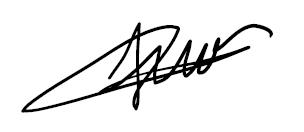 UNDP senior manager, typically the UNDP Deputy Country Director (DCD), Country Director (CD), Deputy Resident Representative (DRR), or Resident Representative (RR). The QA Approver cannot also be the QA Assessor. Final signature confirms they have “cleared” the SESP prior to submittal to the PAC.PAC ChairUNDP chair of the PAC.  In some cases PAC Chair may also be the QA Approver. Final signature confirms that the SESP was considered as part of the project appraisal and considered in recommendations of the PAC. Checklist Potential Social and Environmental RisksPrinciples 1: Human RightsAnswer 
(Yes/No)1.	Could the Project lead to adverse impacts on enjoyment of the human rights (civil, political, economic, social or cultural) of the affected population and particularly of marginalized groups?No2. 	Is there a likelihood that the Project would have inequitable or discriminatory adverse impacts on affected populations, particularly people living in poverty or marginalized or excluded individuals or groups?  No3.	Could the Project potentially restrict availability, quality of and access to resources or basic services, in particular to marginalized individuals or groups?No4.	Is there a likelihood that the Project would exclude any potentially affected stakeholders, in particular marginalized groups, from fully participating in decisions that may affect them?No5.	Is there a risk that duty-bearers do not have the capacity to meet their obligations in the Project?No6.	Is there a risk that rights-holders do not have the capacity to claim their rights? No7.	Have local communities or individuals, given the opportunity, raised human rights concerns regarding the Project during the stakeholder engagement process?No8.	Is there a risk that the Project would exacerbate conflicts among and/or the risk of violence to project-affected communities and individuals?NoPrinciple 2: Gender Equality and Women’s Empowerment1.	Is there a likelihood that the proposed Project would have adverse impacts on gender equality and/or the situation of women and girls? No2.	Would the Project potentially reproduce discriminations against women based on gender, especially regarding participation in design and implementation or access to opportunities and benefits?No3.	Have women’s groups/leaders raised gender equality concerns regarding the Project during the stakeholder engagement process and has this been included in the overall Project proposal and in the risk assessment?No4.	Would the Project potentially limit women’s ability to use, develop and protect natural resources, taking into account different roles and positions of women and men in accessing environmental goods and services?NoPrinciple 3:  Environmental Sustainability: Screening questions regarding environmental risks are encompassed by the specific Standard-related questions belowStandard 1: Biodiversity Conservation and Sustainable Natural Resource Management1.1 	Would the Project potentially cause adverse impacts to habitats (e.g. modified, natural, and critical habitats) and/or ecosystems and ecosystem services?No1.2 	Are any Project activities proposed within or adjacent to critical habitats and/or environmentally sensitive areas, including legally protected areas (e.g. nature reserve, national park), areas proposed for protection, or recognized as such by authoritative sources and/or indigenous peoples or local communities?No1.3	Does the Project involve changes to the use of lands and resources that may have adverse impacts on habitats, ecosystems, and/or livelihoods? (Note: if restrictions and/or limitations of access to lands would apply, refer to Standard 5)No1.4	Would Project activities pose risks to endangered species?No1.5 	Would the Project pose a risk of introducing invasive alien species? No1.6	Does the Project involve harvesting of natural forests, plantation development, or reforestation?No1.7 	Does the Project involve the production and/or harvesting of fish populations or other aquatic species?No1.8 	Does the Project involve significant extraction, diversion or containment of surface or ground water?No1.9	Does the Project involve utilization of genetic resources? (e.g. collection and/or harvesting, commercial development) No1.10	Would the Project generate potential adverse transboundary or global environmental concerns?No1.11	Would the Project result in secondary or consequential development activities which could lead to adverse social and environmental effects, or would it generate cumulative impacts with other known existing or planned activities in the area?NoStandard 2: Climate Change Mitigation and Adaptation2.1 	Will the proposed Project result in significant greenhouse gas emissions or may exacerbate climate change? No2.2	Would the potential outcomes of the Project be sensitive or vulnerable to potential impacts of climate change? No2.3	Is the proposed Project likely to directly or indirectly increase social and environmental vulnerability to climate change now or in the future (also known as maladaptive practices)?NoStandard 3: Community Health, Safety and Working Conditions3.1	Would elements of Project construction, operation, or decommissioning pose potential safety risks to local communities?No3.2	Would the Project pose potential risks to community health and safety due to the transport, storage, and use and/or disposal of hazardous or dangerous materials (e.g. explosives, fuel and other chemicals during construction and operation)?No3.3	Does the Project involve large-scale infrastructure development (e.g. dams, roads, buildings)?No3.4	Would failure of structural elements of the Project pose risks to communities? (e.g. collapse of buildings or infrastructure)No3.5	Would the proposed Project be susceptible to or lead to increased vulnerability to earthquakes, subsidence, landslides, erosion, flooding or extreme climatic conditions?No3.6	Would the Project result in potential increased health risks (e.g. from water-borne or other vector-borne diseases or communicable infections such as HIV/AIDS)?No3.7	Does the Project pose potential risks and vulnerabilities related to occupational health and safety due to physical, chemical, biological, and radiological hazards during Project construction, operation, or decommissioning?No3.8	Does the Project involve support for employment or livelihoods that may fail to comply with national and international labor standards (i.e. principles and standards of ILO fundamental conventions)?  No3.9	Does the Project engage security personnel that may pose a potential risk to health and safety of communities and/or individuals (e.g. due to a lack of adequate training or accountability)?NoStandard 4: Cultural Heritage4.1	Will the proposed Project result in interventions that would potentially adversely impact sites, structures, or objects with historical, cultural, artistic, traditional or religious values or intangible forms of culture (e.g. knowledge, innovations, practices)? (Note: Projects intended to protect and conserve Cultural Heritage may also have inadvertent adverse impacts)No4.2	Does the Project propose utilizing tangible and/or intangible forms of cultural heritage for commercial or other purposes?NoStandard 5: Displacement and Resettlement5.1	Would the Project potentially involve temporary or permanent and full or partial physical displacement?No5.2	Would the Project possibly result in economic displacement (e.g. loss of assets or access to resources due to land acquisition or access restrictions – even in the absence of physical relocation)? No5.3	Is there a risk that the Project would lead to forced evictions?No5.4	Would the proposed Project possibly affect land tenure arrangements and/or community based property rights/customary rights to land, territories and/or resources? NoStandard 6: Indigenous Peoples6.1	Are indigenous peoples present in the Project area (including Project area of influence)?No6.2	Is it likely that the Project or portions of the Project will be located on lands and territories claimed by indigenous peoples?No6.3	Would the proposed Project potentially affect the human rights, lands, natural resources, territories, and traditional livelihoods of indigenous peoples (regardless of whether indigenous peoples possess the legal titles to such areas, whether the Project is located within or outside of the lands and territories inhabited by the affected peoples, or whether the indigenous peoples are recognized as indigenous peoples by the country in question)? If the answer to the screening question 6.3 is “yes” the potential risk impacts are considered potentially severe and/or critical and the Project would be categorized as either Moderate or High Risk.No6.4	Has there been an absence of culturally appropriate consultations carried out with the objective of achieving FPIC on matters that may affect the rights and interests, lands, resources, territories and traditional livelihoods of the indigenous peoples concerned?No6.5	Does the proposed Project involve the utilization and/or commercial development of natural resources on lands and territories claimed by indigenous peoples?No6.6	Is there a potential for forced eviction or the whole or partial physical or economic displacement of indigenous peoples, including through access restrictions to lands, territories, and resources?No6.7	Would the Project adversely affect the development priorities of indigenous peoples as defined by them?No6.8	Would the Project potentially affect the physical and cultural survival of indigenous peoples?No6.9	Would the Project potentially affect the Cultural Heritage of indigenous peoples, including through the commercialization or use of their traditional knowledge and practices?NoStandard 7: Pollution Prevention and Resource Efficiency7.1	Would the Project potentially result in the release of pollutants to the environment due to routine or non-routine circumstances with the potential for adverse local, regional, and/or transboundary impacts? No7.2	Would the proposed Project potentially result in the generation of waste (both hazardous and non-hazardous)?No7.3	Will the proposed Project potentially involve the manufacture, trade, release, and/or use of hazardous chemicals and/or materials? Does the Project propose use of chemicals or materials subject to international bans or phase-outs?No7.4 	Will the proposed Project involve the application of pesticides that may have a negative effect on the environment or human health?No7.5	Does the Project include activities that require significant consumption of raw materials, energy, and/or water? No